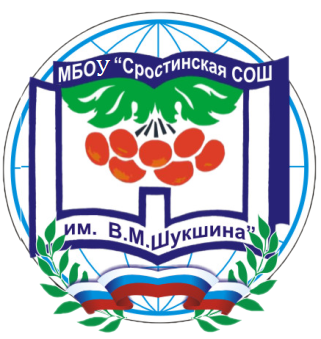 ПринятоНа заседании Школы классного руководителяУтвержденоДиректором МБОУ «Сростинская СОШ им. В.М. Шукшина:Е.А. КазанинойПОЛОЖЕНИЕ о проведении конкурса рисунков «Звездное небо» в МБОУ «Сростинская СОШ им. В.М. Шукшина» 1.Общие положенияКонкурс рисунков «Звездное небо» посвященный Дню космонавтике,  проводится среди обучающихся предшколы и 1-4 классов МБОУ «Сростинская СОШ им. В.М. Шукшина». 2. Цель и задачи КонкурсаЦель конкурса: развитие у обучающихся широкого мировоззрения и понимания места человека в мире и космосе, через изучение и создание творческих работ о космосе.Задачи:- формировать творческие способности младших школьников;- развитие художественно – эстетического вкуса, фантазии, воображения;- воспитывать чувство гордости за свою Родину, как мировой космической державы.3. Условия участия в конкурсе.3.1. В конкурсе принимают участие обучающиеся  предшколы и 1-4 классов (от каждого класса не менее 5 человек).3.2. Конкурс проходит в МБОУ «Сростинская СОШ им. В.М. Шукшина» с 7 апреля по 12 апреля 2020 года.3.3. Готовые работы отправляются на электронную почту srostkischool_grebenkina@mail.ru  не позднее 12 апреля 2020 19.00.4. Требования к конкурсной работе.4.1. Рисунки должны отражать тематику конкурса «Звездное небо, посвященного Дню космонавтики.4.2. Работы выполняется на формате А4 (альбомный лист).4.3. К участию принимаются работы, выполненные в любой изобразительной технике, законченные и правильно подписанные при отправке.4.4. Файл с отправленной работой должен быть подписан: Ф.И автора, класс, лет, название работы, техника исполнения, под номинация.4.5. Под номинации: Я- сам, Я и родитель, Родитель и Я, Я и учитель. 4.6. Подлинники работ предоставляются в Школу после карантина  подписанные на обратной стороне (Ф.И автора, Класс, лет, название работы, техника исполнения, номинация) без паспарту и рамок.5. Критерии оценки- раскрытие содержания темы;выразительность художественного образа, гармоничность цветового решения- грамотность построения композиции или композиционное решение (ритмичное исполнение, глубина пространства, построение пространства);- владение техникой исполнения и грамотность (соответствие выбранной технике рисунку, грамотность использования художественного материала) ;- оригинальность замысла и мастерство исполнения.6. Жюри конкурса6.1. В состав жюри входят:Казанина Е. А.- директор, преподаватель изобразительного искусства;Минаева А. Ю. – руководитель студии «Сувенир», учитель географии;Шулаков Ю.В.-  учитель астрономии;Торопчина М. А.-  учитель технологии, руководитель литературно-исторического музей В. М. Шукшина;  Васильева Н.В.- Заместитель директора по ВР. Гребенкина А. А - старший вожатый Подведение итогов Подведение итогов конкурса проходит по номинациям. В каждой номинационной группе определяется Победитель, 2 место, 3 место. Номинационные группы: 1 группа предшкола, 2 группа 1-2 классы, 3 группа – 3-4 классы. В каждой группе формируются под номинации: Я- сам, Я и родитель, Родитель и Я, Я и учительЖюри заполняет оценочные листы по критериям конкурса: каждый критерий равен 5 баллам. Максимальная сумма баллов – 20.  Подведение итогов 13 апреля 2020 года в 12.00.По результатам конкурса победители награждаются грамотами, участники – сертификатами. При одинаковом количестве баллов жюри оставляет за собой право выбора места. Мнение жюри не оспаривается. Жюри в каждой номинационной группе может выбрать по 2 работы и наградить грамотой «Приз Жюри». После подведения итогов все работы будут выложены на сайте школы и включено интернет голосование. 8.Интернет голосование.8.1. 15 апреля запускается интернет голосование на сайте МБОУ «Сростинская СОШ им. В. М. Шукшина»  http://h902115781.nichost.ru/ или в социальной сети Вконтакте https://vk.com/club154160357.Срок голосования с 15 апреля по 27 апреля. 8.2. По итогам голосования выбирается 3 рисунка набравшие наибольшее количество голосов. 